2014-2015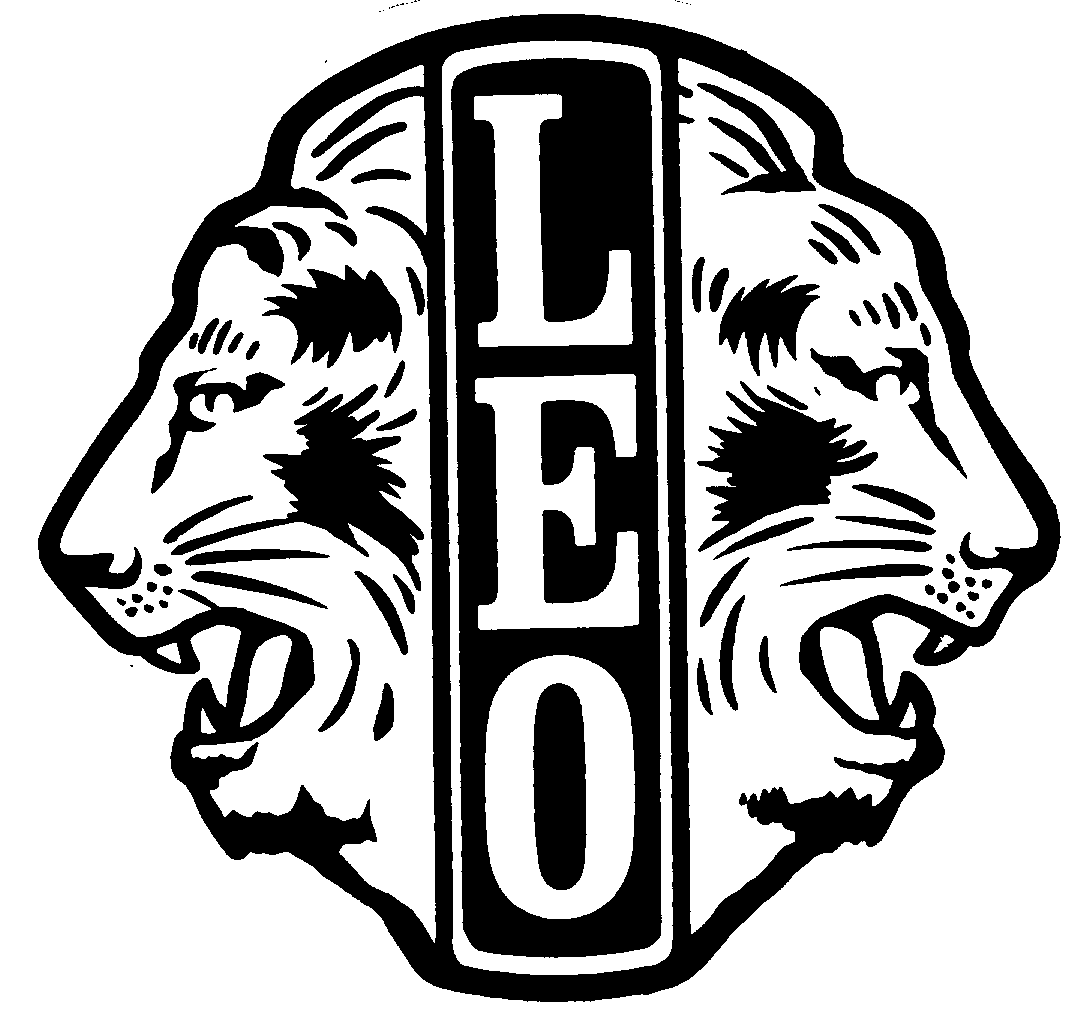 SHS LEO CLUB PROUD SPONSOR FORMName of proud sponsoring person / business / organization:__________________________________________________________________________Address:__________________________________________________________________City, State, Zip code:________________________________________________________Contact Name (for organization / business):_________________________________________________________________________Contact Title / Position:_____________________________________________________-------------------------------------------------------------------------------------------------------------------------------
Sponsoring Package Selected to support the SHS LEO Club: Gold, in the amount of      $________________SHS LEO CLUB Proud Sponsor T-Shirt!   Size: S / M / L / XL / XXLSan Antonio Veterans’ Day Parade Program Ad!Message (40 characters or less) :________________________________________________________________________________________________________________________________________________________________________________________________________________________________________________________________________________________________-or-Supporting Business Logo *please provide PDF / JPEG to jsanchez1@sharylandisd.orgSHS LEO CLUB Proud Sponsor Poster for your place of business!Silver, in the amount of    $_______________San Antonio Veterans’ Day Parade Program Ad!Message (40 characters or less) :________________________________________________________________________________________________________________________________________________________________________________________________________________________________________________________________________________________________-or-Supporting Business *please provide PDF / JPEG to jsanchez1@sharylandisd.orgSHS LEO CLUB Proud Sponsor Poster for your place of business!Bronze, in the amount of $______________SHS LEO CLUB Proud Sponsor Poster for your place of business!I understand that the donation provided will be used according to the needs of the club.  I understand that “needs” range from travel expenses to participate and assist the community on a state level, to starter expenses for fundraising.  All fundraising done by the SHS LEO Club is used strictly for the needs of the community.  A copy of this form will be mailed to you at the address provided.Signature:____________________________________________ Date:_____________________Received by: __________________________ Referring LEO Member:_____________________Form of donation:  cash / check / money order / goods in the amount of $__________________THE SHS LEO CLUB THANKS YOU FOR PAYING IT FORWARD!  WE THANK YOU FOR HELPING US IN OUR MOVEMENT TO SERVE THE NEEDS OF THE COMMUNITY AND FEEL GRATEFUL THAT YOU TOO ARE PART OF IT.